AFL – American Friends of LIBI 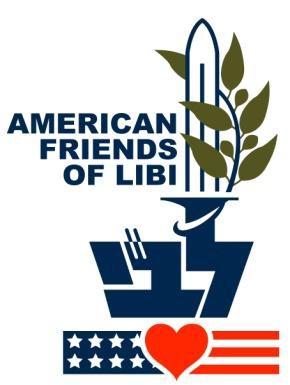 Caring for the medical, educational and social welfare needs of the soldiers of IsraelDonation Form (include with check)Please accept my tax-deductible donation check of $ 	, to support the work of the LIBI Fund.Mail to:          AFL-American Friends of LIBI, Inc.Attention: Shimshon Erenfeld2001 Beacon Street suit 107 Brighton, MA 02135Donor Information:Name:	 Address:	 City:  	 State: 	Zip Code:  	Email:	 Telephone:  	 Optional Information:This donation is made in (memory, honor, appreciation) of 	;and to support 	(Unrestricted/leave blank, Education, Medical, Lone Soldier, or Other/Please specify Programs supported by the LIBI Fund);Special Instructions: 	_ 	Please send an acknowledgement of this donation to: Name:	 Address:  	City: 	_ 	State: 	Zip Code:  	American Friends of LIBI, Inc. is a 501 (c) (3) organization and your donation is tax deductible in accordance with IRS regulations.  (Tax ID: 32-0081620)AFL-American Friends of LIBI supports the work of the LIBI Fund in Israel, which was formed in 1980 by Prime Minister,Menachem Begin, and Chief of Staff, Rafael Eitan, to enhance the educational, medical and social care of the soldiers of  Israel2001 Beacon Street suit 107, Brighton MA,02135Contact Person: Shimshon Erenfeld, INFO@FRIENDSOFLIBI.ORG, 617-738-0111  WWW.FRIENDSOFLIBI.ORG